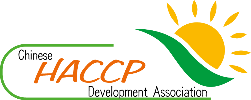 社團法人中華食品安全管制系統發展協會食安金讚獎 食品安全傑出獎 推薦書□食安經營管理類  □食安推動教育類  □食安創新研究類※注意事項報名繳交資料：推薦書以上資料請寄至mem@chinese-haccp.org.tw 會務推廣組公司名稱會員編號負責人負責人地址聯絡人姓名職稱聯絡人電話手機聯絡人E-mail推薦原因 (如篇幅不足，請另紙繕附)推薦原因 (如篇幅不足，請另紙繕附)推薦原因 (如篇幅不足，請另紙繕附)推薦原因 (如篇幅不足，請另紙繕附)推薦原因 (如篇幅不足，請另紙繕附)推薦原因 (如篇幅不足，請另紙繕附)推薦者簽名欄會員編號：                     簽名：會員編號：                     簽名：會員編號：                     簽名：  推薦者簽名欄會員編號：                     簽名：會員編號：                     簽名：會員編號：                     簽名：  推薦者簽名欄會員編號：                     簽名：會員編號：                     簽名：會員編號：                     簽名：  推薦者簽名欄會員編號：                     簽名：會員編號：                     簽名：會員編號：                     簽名：  推薦者簽名欄會員編號：                     簽名：會員編號：                     簽名：會員編號：                     簽名：  推薦者簽名欄會員編號：                     簽名：會員編號：                     簽名：會員編號：                     簽名：  